ЗАГАЛЬНІ УЯВЛЕННЯ ПРО МОНІТОРИНГ ДОВКІЛЛЯ	8Основні етапи становлення й удосконалювання системи	8моніторингуЗадачі, рівні і складові моніторингу	9Кількісні показники забруднення довкілля	11Глобальний екологічний моніторинг	13Станції комплексного фонового моніторингу	17Організація моніторингу навколишнього природного	18середовища в УкраїніМетоди аналітичних визначень складу і властивостей	26забруднювальних речовинАвтоматизовані системи контролю забруднення природного	28середовищаМОНІТОРИНГ	ЗАБРУДНЕННЯ	АТМОСФЕРНОГО ПОВІТРЯ	29Особливості техногенного забруднення атмосфери	29Організація системи спостережень за забрудненням	33повітряного басейнуКатегорії, розміщення і кількість постів спостереження за	35забрудненням атмосфериПрограми	і терміни спостережень	38Період і кількість спостережень	39Критерії санітарно-гігієнічної оцінки якості атмосферного	41повітряПринципи вибору забруднювальних речовин для контролю їх 44 вмісту в атмосферіВідбір проб атмосферного повітря для лабораторного аналізу	50Забезпечення вірогідності результатів спостереження	53Метеорологічні спостереження при відборі проб повітря	55Проведення підфакельних спостережень	57Збирання і обробка даних хімічного аналізу	59Організація	безперервної реєстрації забруднення	атмосфери.	63Обстеження стану забруднення атмосфери	68Епізодичне обстеження	69Комплексне обстеження	70Біомоніторинг забруднення атмосфери і ґрунту за допомогою 75 рослинМОНІТОРИНГ ЗАБРУДНЕННЯ ПОВЕРХНЕВИХ ВОД СУШІ	82Загальні	відомості	про	водні	ресурси	та	показники	їх 82 техногенного забрудненняОцінка якості вод	86Порядок здійснення державного моніторингу вод	89Організація спостережень і контроль за станом поверхневих	90вод сушіГідробіологічні спостереження за якістю вод	90і донних відкладеньМОНІТОРИНГ ВОД СВІТОВОГО ОКЕАНУ	102Особливості техногенного забруднення океанічних вод	102Організація спостережень за станом вод морів і океанів	111 МОНІТОРИНГ ГЕОЛОГІЧНОГО	СЕРЕДОВИЩА І	ҐРУНТОВОГОПОКРИВУ	Геологічне	середовище,	як	частина	навколишнього природного середовищаОсновні	форми	та	показники	техногенного	порушення	і забруднення геологічного середовищаЗагальна структура моніторингу геологічного середовища	122Методи вивчення техногенних змін геологічного середовища	124Особливості проведення моніторингу геологічного середовища в УкраїніОсновні фактори та показники техногенного порушення і забруднення ґрунтового шаруОсновні	принципи	організації	спостережень	за	рівнем хімічного забруднення ґрунтівОрганізація спостережень і контролю за забрудненнямґрунтів	пестицидами	144	Організація  спостережень  і  контролю  за  забрудненням ґрунтів важкими металами 	145Складання і оформлення карт забрудненості ґрунтів	148Особливості моніторингу підземних вод	149СПИСОК ЛІТЕРАТУРИ	164УМОВНІ СКОРОЧЕННЯАП* (АВ)** – атмосферне повітряАСКЗС (АНКОС)- автоматизована система контролю забруднення природного середовищаБЗ (БЗ) – біологічне забруднення БС (БС) – біосфераБСК (БПК) – біохімічне споживання кисню ВМ (ТМ) – важкі металиВРЗА (ВУЗА) – високий рівень забруднення атмосфериГГО (ГГО) – Головна геофізична обсерваторія (м. С-Петербург) ГДВ (ПДВ) – гранично допустимі викидиГДК (ПДК) – гранично допустима концентрація ГДР (ПДУ) – гранично допустимий рівеньГС (ГС) – геологічне середовищеГСМНС (ГСМОС) – глобальна система моніторингу навколишнього середовищаДержкомгідромет (Госкомгидромет) – Державний комітет з гідрометеорології ДВ (ИВ) – джерело викидівДЗ (ИЗ) – джерело забрудненняДЗА (ИЗА) – джерело забруднення атмосфери ДМВ (ГМВ) – державний моніторинг водЕМ (ЭМ) – екологічний моніторинг ЕО (ЭО) – епізодичне обстеження ЕС – екосистемаЗА (ЗА) – забруднення атмосфери ЗВО (ОСО) – загальний вміст озонуЗДССК (ОГСНК) – загально державна служба спостережень та контролю ЗП (ЗВ) – забруднення повітряЗҐ (ЗП) – забруднення ґрунтівЗР (ЗВ) – забруднювальна речовинаІЕМ (ИЭМ) – інститут експериментальної метеорології ІЗА (ИЗА) – індекс забруднення атмосфериКЗА (КЗА) – книжка забруднення атмосфери КЗП (КЗП) – контрольно-замірний постККД (КПД) – коефіцієнт корисної дії КО (КО) – комплексне обстеження ЛК - летальна концентраціяЛОС – летючи органічні сполукиМАВ – Man and Biosphere – “Людина і біосфера” (міжнародна програма)МГБП (МГБП) – міжнародна геосферно-біосферна програма МГС (МГС) - моніторинг геологічного середовищаМНС (МЧС) – Міністерство з питань надзвичайних ситуацій тау справах захисту населення від наслідків Чорнобильської катастрофи МОЗ (МОЗ) – Міністерство охорони здоров’яНДІ (НИИ) – науково-дослідний інститутНКАУ (НКАУ) – Національне космічне агентство України НМУ ( НМУ) – несприятливі метеорологічні умовиНС (ОС) – навколишнє середовищеНПС (ОПС) – навколишнє природне середовище НП (НП) - нафтопродуктиОС (ОС) – оточуюче середовищеОБРД (ОБУВ) – орієнтовно безпечний рівень діянняОГСНК – загальнодержавна служба спостережень і контролюОГСНКА – загальнодержавна служба спостережень і контролю	атмосфери ПАВ (ПАУ) – поліароматичні вуглеводніПАГС (ПАГС) - природно-антропогенна геосистема ПАН (ПАН) - пероксіацетілнітратПТС (ПТС) - природно-техногенна система ПХБ (ПХБ) – поліхлоровані біфенілиПЧЛ (ПЧЛ) – приповерхнева частина літосфери РЗ (УЗ) – рівень забрудненняРЗА (УЗА) – рівень забруднення атмосфери СВ (СВ) – стічні водиСЕС (СЭС) – санітарно-епідеміологічна службаСКФМ (СКФМ) – станція комплексного фонового середовища СП (ПВ) – споживання повітряСПАР (СПАВ) – сінтетична поверхнево-активна речовина ТДК (ВДК) – тимчасово допустима концентраціяУГМ (УГМ) – управління гідрометеорологіїУкрНДГМІ (УкрНИГМИ) – Український науково-дослідний гідрометеорологічний інститутФАО (ФАО) - Food & Agriculture Organization UN - Продовольча і сільськогосподар організація ООНХЕ (ХЭ) – хімічний елементЦОІ (ЦОИ) - центр обробки інформації ШР (ВВ) – шкідлива речовинаЮНЕП (ЮНЕП) – комітет організації об’єднаних націй з навколишнього середовищаПримітка: * - українське скорочення (**російське скорочення )ВСТУП З початку 70-х років минулого сторіччя, коли відбулася у Стокгольмі конференція з охорони навколишнього середовища під егідою ООН, органі- зація моніторингу навколишнього природного середовища увійшла до пер- шочергових завдань людства нашої планети. Міжнародне співробітництво у питаннях спостережень, оцінки та прогнозу стану довкілля об’єднує націо- нальні служби моніторингу і дозволяє висвітити загальну картину екологіч- них проблем та шляхи їх вирішення.Питання визначення загального поняття “система моніторингу” досі дискутується у науковій та популярній літературі. Існує уявлення щодо моні- торингу як системи управління станом довкілля. Але у “Положенні про дер- жавну систему моніторингу довкілля”, яке затверджено постановою Кабіне- ту Міністрів України від 30 березня 1998 р. №391, чітко вказано, що “систе- ма моніторингу - це відкрита інформаційна система”. З урахуванням такої позиції написаний цей навчальний посібник з дисципліни “Моніторинг на- вколишнього природного середовища”.Після введення в дію у 2004 р. державного стандарту зі спеціальності„Екологія та охорона навколишнього середовища” напряму підготовки 0708 “Екологія” ти потреба в навчальних посібниках дисциплін, які належать до циклу дисциплін професійно-орієнтованої підготовки бакалаврів-екологів в значній мірі зросла.На сьогодні не існує, наскільки нам відомо, навчального посібника з курсу “Моніторинг навколишнього природного середовища”, який би у ком- плексі висвітив організацію моніторингу усіх природних середовищ. В цьому посібнику важливе значення приділяється як загальним проблемам за- бруднення та деградації середовища, так і організації спостережень та про- ведення оцінки забруднення атмосфери, поверхневих, підземних та морських вод, ґрунтового покриву та геологічного середовища. Ці питання дуже важ- ливі також і при підготовці фахівців інших напрямів (“Гідрометеорологія” і т.д.).З іншого боку існують підручники з методів аналітичних визначень складу і властивостей забруднювальних речовин та приладів вимірювання параметрів довкілля. Тому в нашому посібнику цим питанням не приділя- ється достатньої уваги.Деякі розділи навчального посібнику базуються на конспекті лекцій Л.М. Полетаєвої і С.М. Юрасова з курсу “Моніторинг довкілля” (Одеса: ОДЕКУ, 2003), а також на джерелах інформації, яка наведена у переліку по- силань.1 ЗАГАЛЬНІ УЯВЛЕННЯ ПРО МОНІТОРИНГ ДОВКІЛЛЯЗа останні півсторіччя погіршився стан більшості природних екологіч- них систем (ЕС), зменшилась біопродуктивність і біорізноманіття, катаст- рофічно деградували ґрунти, виснажені мінеральні ресурси при небаченому зростанні забруднення всіх геосфер, що пов’язано з науково-технічною рево- люцією та з інтенсивним зростанням населення. У цей час відбувається за- бруднення біосфери (БС), вичерпання природних ресурсів (ПР), руйнування ЕС, втрата природної здатності їх до самовідновлення. Усе це викликано і стимулюється господарською діяльністю людини. З атмосферною і гідро- сферною циркуляцією забруднювальні речовини (ЗР) надходять на регіона- льний і глобальний рівень, перетворюючи планету на єдину технобіологічну систему. Основні етапи становлення йудосконалювання системи моніторингу Шляхи вирішення екологічних проблем, стратегія екологічної безпеки і сталого розвитку все ще залишаються невизначеними. Оцінки глобального екологічного стану дотепер варіюють від оптимістичних (типу “необхідно запобігти глобальній екологічній кризі”) до помірковано песимістичних (типу “біосфера знаходиться напередодні кризи”) і вкрай песимістичних (на регіо- нальних рівнях мова йде вже про “жорстоку екологічну кризу”).Вважають, що на ці питання повинна дати відповідь наукова концепція екологічної безпеки на базі екологічного моніторингу. Першим етапом у будь-якому випадку може бути тільки система одержання (збору) інформації про стан навколишнього природного середовища (НПС).Наприкінці 60-х років ХХ ст. багато країн усвідомили, що необхідна координація зусиль по збору, збереженню і переробці даних про стан довкіл- ля. Ідея про необхідність створення системи глобального міжнародного моні- торингу НПС була, очевидно, висловлена спеціальною комісією Наукового комітету з проблем навколишнього середовища (НС) Міжнародної ради нау- кових союзів у 1971 р. У цьому ж році була опублікована брошура “Глоба- льний моніторинг природного середовища”. Англійське слово “monitoring” переводиться як “контроль”, а французьке слово “monitore'”- як “огляд” (кру- говий).У 1972 р. у Стокгольмі пройшла конференція з охорони НС під егідою ООН, де уперше виникла необхідність домовитися про визначення поняття “моніторинг”. Термін з’явився як доповнення до терміна “контроль стану на- вколишнього середовища”. Вирішено було під моніторингом довкілля розуміти систему повторних спостережень одного чи більше елементів навко- лишнього природного середовища в просторі і в часі з певними цілями відпо- відно до заздалегідь підготовленої програми. Однак таке визначення звужу- вало мету і задачі моніторингу довкілля. Ю.А. Ізраель розширив поняття до комплексної системи спостережень, оцінки і прогнозу змін БС під впливом антропогенних факторів [1]. Тут виникають два питання: 1) чи спостерігати в ході моніторингу тільки антропогенні зміни середовища, чи природні теж;2) чи включати в мету моніторингу тільки спостереження і прогнози, чи ще і управління станом середовища.М.Ф. Реймерс [2] дає такі визначення: 1) моніторинг – спостереження за якимись об'єктами чи явищами в додатку до середовища життя; 2) моні- торинг навколишнього середовища – спостереження за станом НПС і попе- редження про критичні ситуації, що створюються, шкідливі чи небезпечні для здоров'я людей і інших живих організмів.В наш час під моніторингом розуміють сукупність спостережень за визначеними компонентами БС, спеціальним чином організованих у просторі і в часі, а також адекватний комплекс методів екологічного прогнозування [3].Задачі, рівні і складові моніторингу Методика спостережень і прогнозів, теорія і методологія розробки моні- торингу складалася в 70-80-і рр. ХХ ст. в практиці робіт Держкомітету по гід- рометеорології і контролю середовища колишнього СРСР. При цьому сам мо- ніторинг навколишнього середовища “виріс” із системи гідрометеорологічних спостережень і спочатку технічно базувався в основному на її режимній мережі. Звідси виник запропонований Ю.А. Ізраелем термін “кліматичний моніторинг”- система (служба) контролю, оцінки і прогнозу змін і коливань кліматичної си- стеми: атмосфера – океан - поверхня суші (включаючи річки й озера) - кріосфе- ра - біота.До поняття “кліматичний моніторинг” близьке поняття “екологічний мо- ніторинг” (ЕМ). Об'єктом спостережень останнього є ЕС. Основні задачі ЕМ: спостереження за станом БС, оцінка і прогноз її стану, визначення ступеня ан- тропогенного впливу на НПС, виявлення факторів і джерел впливу. Система моніторингу є інформаційною і не включає елементів управління. Вона входить складовою частиною в систему управління НПС і регулювання його якості. Зрештою метою ЕМ є оптимізація відносин людини з природою, екологічна орієнтація господарської діяльності. ЕМ виник на стику екології, біології, геог- рафії, геофізики, геології та інших наук. ЕМ визначають як комплекс виконаних за науково обґрунтованими програмами спостережень, оцінок, прогнозів і розроблених на їхній основі рекомендацій і варіантів управлінських рішень, необ- хідних і достатніх для забезпечення управління станом НПС і екологічною без- пекою.Система моніторингу не включає діяльність по управлінню якістю сере- довища, але є джерелом необхідної для прийняття екологічно значущих рішень інформації. Термін екологічний контроль – діяльність державних органів, підп- риємств і громадян по дотриманню екологічних норм і правил. Розрізняють державний, виробничий і суспільний екологічний контроль.Існують різні підходи до класифікації моніторингу (за характером розв'я- зуваних задач, рівнями організації, по природних середовищах, в яких ведуться спостереження). На рис. 1.1 представлена класифікація, що охоплює весь блок ЕМ, спостереження за мінливою абіотичною складовою БС і відповідною реак- цією ЕС на ці зміни. ЕМ включає як геофізичні, так і біологічні аспекти, що ви- значає широкий спектр методів і прийомів досліджень, використаних при його здійсненні. Рис.1.1 - Класифікація екологічного моніторингу Виділяють різні види моніторингу в залежності від критеріїв: біоекологіч- ний (санітарно-гігієнічний); геоекологічний (природо-господарський); біосфер- ний (глобальний); геофізичний; кліматичний; біологічний; здоров'я населення і т. ін.Особливу роль у системі ЕМ відіграє біологічний моніторинг, тобто моні- торинг біотичної складової ЕС (біоти). Біологічний моніторинг - це контроль стану НПС за допомогою живих організмів. Головний метод біологічного моні- торингу - біоіндикація, що полягає в реєстрації будь-яких змін у біоті, виклика- них антропогенними факторами. У біологічному моніторингу можуть бути використані не тільки біологічні, але і будь-які інші методи, наприклад, хімічний аналіз змісту шкідливих речовин (ШР) у живих організмах.В Україні і Росії моніторинг довкілля здійснюється багатьма відомства- ми, у рамках діяльності яких є відповідні задачі, рівні і складові підсистеми мо- ніторингу. Звичайно в системі моніторингу розрізняють три рівні екологічного моніторингу навколишнього природного середовища: глобальний, регіональний і локальний (імпактний).Деякі автори виділяють ще й базовий (фоновий) моніторинг, інші – дода- ють національний і детальний рівні моніторингу. М.Ф. Реймерс [2] вважав доці- льним розподіл моніторингу на фоновий і імпактний, з одного боку, і з іншого боку, - на екосистемний (по ієрархії природних ЕС, агросистем і урбосистем) і компонентний (за екологічними компонентами). Цілі, методичні підходи і прак- тика моніторингу на різних рівнях відрізняються.Найбільше чітко критерії якості НПС визначені на локальному (імпакт- ному) рівні. Ціль регулювання тут – забезпечення такої стратегії, що не виво- дить концентрації певних пріоритетних ШР антропогенного походження за припустимий діапазон, що є свого роду стандартом. Він являє собою величини гранично допустимих концентрацій (ГДК) ШР у тому чи іншому природному середовищі. Такі оцінки міри забруднення природних середовищ, оперативний контроль за рівнем забруднення вимагають правильно організованих мережних спостережень.Задачею моніторингу на локальному рівні є визначення параметрів моде- лей “поле викидів - поле концентрацій”. Об'єктом впливу на локальному рівні є людина. На регіональному рівні підхід до моніторингу заснований на тому, що ШР, потрапляючи в НПС, розсіюються, включаються в кругообіг речовин у БС, змінюють стан абіотичної складової і, як наслідок, викликають зміни в біоті (процеси сукцесії).Будь-який господарський захід, що проводиться у масштабі регіону, поз- начається на регіональному фоні - змінює стан рівноваги абіотичної і біотичної компонент. Так, наприклад, стан рослинного покриву, у першу чергу, лісів, іс- тотно впливає на кліматичні умови регіону.Кількісні показники забруднення довкілля Концентрація ШР в тих чи інших компонентах НС є наслідком техноген- ного впливу, а її величина стає інформативною тільки в порівнянні з початко- вою концентрацією цієї ШР або з фоновою, або з ГДК.Гранично-допустима концентрація – це гігієнічний норматив, що регла- ментує безпечне для людини забруднення НПС хімічними (у тому числі радіоа- ктивними) речовинами. ГДК – необхідний критерій для здійснення санітарноїохорони повітря, води, ґрунту й інших компонентів довкілля. ГДК в Україні і багатьох інших країнах закріплені законодавчо. Відповідність якості НПС цим стандартам контролюється відповідними органами нагляду. Значення ГДК шкі- дливих речовин для повітря визначається в мг/м3, для води – у мг/дм3, для ґрун- тів – у мг/кг. Відповідно до ГОСТ 12.1007-76 поряд із ГДК указується клас не- безпеки речовин, а також агрегатний стан речовини в реальних умовах контакту з людьми (для обґрунтування методів контролю). ГДК затверджуються Мініс- терством охорони здоров'я, а контроль за їхнім дотриманням покладений на ор- гани й установи санітарно-епідеміологічної служби (СЕС). Найбільша кількість ГДК у Росії й Україні встановлена для повітря та води і набагато менше для ґрунтів. Донні відкладення взагалі не мають законодавчо затверджених норма- тивів.Поряд із ГДК використовуються такі показники, як орієнтовно-безпечні рівні діяння (ОБРД). Вони являють собою орієнтовані гігієнічні нормативи, що обмежують зміст ШР в об'єктах НПС для забезпечення безпечних умов праці і побуту людей. ОБРД застосовуються на стадії дослідницької і дослідно- промислової розробки, на стадії іспитів нових речовин і технологічних процесів. ОБРД улаштовуються розрахунковим шляхом по параметрах токсикометрії і короткостроковим експериментам. ОБРД затверджуються Мінздравом на обме- жений термін і згодом повинні замінюватися на ГДК.Поняття ГДК, прийняте в Україні, відрізняється від закордонних регламе- нтацій. У США поширене поняття “величини граничної межі” - Threshold Limit Values (TLV), що означає середню концентрацію шкідливих речовин за зміну. Величини ГДК і TLV відрізняються іноді в десятки разів [3].Для характеристики мікробіологічного і бактеріологічного техногенного забруднення використовуються, зокрема такі санітарно-гігієнічні показники, як біохімічне споживання кисню - БСК (біохімічна потреба в кисні, непрямий по- казник змісту нестійких, які легко окислюються, органічних речовин у воді вод- них об’єктів і в стічних водах), колі-індекс (кількість бактерій групи кишкової палички в 1дм3 води), колі-тітр (найменший об’єм води, який припадає на одну кишкову паличку) і т. ін.Дуже складною є проблема розробки інтегрального показника, який би враховував усі види впливу. Для того, щоб позбутися від розмірності показника і спростити їхнє використання в картографічних цілях, їх переводять у безроз- мірні, найчастіше, відносні величини (поділяють розмірний показник на його фонове чи максимальне (мінімальне) значення).У зв'язку з розробкою інтегральних показників техногенного впливу на НПС важливою проблемою є оцінка гранично допустимих рівнів техногенного впливу (ГДР). Очевидно, для оцінки ГДР треба розробити відповідні критерії, що дозволяють визначати той чи інший рівень впливу. Більшість авторів у даний час вважає, що в основу оцінки ГДР повинні бути покладені критерії оцінки стійкості НПС чи його елементів до техногенних впливів.Глобальний екологічний моніторингОсобливо складні проблеми ЕМ на глобальному рівні. Дотепер цілі такого моніторингу недостатньо чітко сформульовані. Крім того, моніторинг на лока- льному і регіональному рівнях, як правило, є внутрішньодержавною задачею, тоді як глобальний моніторинг - задача світового співтовариства, тому що він відповідає інтересам усього людства.На практиці цілі глобального моніторингу визначають в ході міжнарод- ного співробітництва в рамках різних міжнародних організацій, угод (конвен- цій) і декларацій.Ідею створення Глобальної системи моніторингу навколишнього середо- вища (ГСМНС) було висловлено на Стокгольмській конференції ООН по на- вколишньому середовищу в 1972 р. Реальні основи ГСМНС були закладені на спеціальній зустрічі в Найробі (Кенія) у 1974 р., де була уточнена роль агентств і держав – членів ООН.Основи ГСМНС у колишньому СРСР було розроблено Ю.А. Ізраелем і докладено в 1974 р. на засіданні Ради керуючих ЮНЕП (комітет ООН по на- вколишньому середовищу). Відмінною рисою концепції Ю.А. Ізраеля було спо- стереження за антропогенними змінами в НПС.Відомо, що природні зміни клімату, погоди, біомаси рослин і тварин від- буваються порівняно повільно. Їх реєструють геофізичні, метеорологічні, гідро- логічні, сейсмічні й інші служби. Антропогенні зміни розвиваються набагато швидше, наслідки їх дуже небезпечні, тому що можуть стати необоротними. Для їхнього встановлення необхідно мати інформацію про первісний стан об'єк- та НПС до початку антропогенного впливу. Якщо такої інформації немає, то її можна реконструювати за даними, отриманими за відносно великий інтервал часу, за результатами спостережень за складом донних відкладень у водних об'- єктах, складом льодовиків, станом деревних кілець, що відносяться до періоду, що передував початку помітного антропогенного впливу, а також за даними, отриманими у місцях, віддалених від джерела забруднення. Ці особливості ви- значають правомочність іншої назви глобального моніторингу – фоновий моні- торинг, або моніторинг фонового забруднення НПС. Фоновий моніторинг здій- снюється у рамках Міжнародної програми “Людина і біосфера” (МАВ) і має на меті зафіксувати фоновий стан НПС, що необхідно для подальших оцінок рівнів антропогенного впливу.Програми спостережень формуються за принципом пріоритетних ЗР і ін- тегральних характеристик (які відображають групу явищ, процесів чи речовин). Класи пріоритетності ЗР, які встановлені експертним шляхом і прийняті в системі ГСМНС, приведені в табл. 1.1. У таблиці прийняті скорочення: І – імпакт- ний, Р – регіональний, Ф – фоновий рівні моніторингу. Таблиця 1.1 - Класифікація шкідливих речовин по класах пріоритетності, прийнята в ГСМНСУ наш час створена світова мережа станцій комплексного фонового моні- торингу (СКФМ), на яких здійснюються спостереження за визначеними пара- метрами стану НПС. Спостереження охоплюють усі типи екосистем: водяні (морські і прісноводні) і наземні (лісові, степові, пустельні, високогірні). Ця ро- бота проводиться під егідою ЮНЕП.Ціль ГСМНС – вивчення Землі. Задача вивчення Землі як цілісної приро- дної системи поставлена Міжнародною геосферно-біосферною програмою (МГБП) і вирішується на основі широкого застосування космічних засобів спо- стережень. МГБП, здійснення якої почалося з 1990 р., передбачає сім ключових напрямків розробок.Закономірності хімічних процесів у глобальній атмосфері і роль біоло- гічних процесів у кругообігах малих газових компонентів. Проекти, що викону- ються по цих напрямках, ставлять метою, зокрема, аналіз впливу змін вмісту озону в стратосфері на проникнення до земної поверхні біологічно небезпечногоультрафіолетового випромінювання, оцінку впливу аерозолів на клімат і ін.Вплив біогеохімічних процесів в океані на клімат і зворотні впливи. Проекти включають комплексні дослідження глобального газообміну між океа- ном і атмосферою, морським дном і границями континентів, розробку методик прогнозування реакції біогеохімічних процесів в океані на антропогенні збурен- ня в глобальному масштабі, вивчення евфотичної зони Світового океану.Вивчення прибережних екосистем і впливу змін землекористування.Взаємодія рослинного покриву з фізичними процесами, відповідальними за формування глобального кругообігу води. У рамках цього напрямку будуть проводитися дослідження з програми глобального експерименту з метою ви- вчення потоку енергії і кругообігу води.Вплив глобальних змін на континентальні екосистеми. Будуть розроб- лятися методики прогнозу впливів змін клімату, концентрації вуглекислого газу і землекористування на ЕС, а також зворотних зв'язків; досліджуватися глоба- льні зміни екологічного різноманіття.Палеоекологія і палеокліматичні зміни і їхні наслідки. Будуть проводи- тися дослідження з метою реконструкції історії змін клімату й НПС за період з 2000 р. до н.е. з тимчасовим дозволом не більш 10 років.Моделювання земної системи з метою прогнозу її еволюції.Створюються чисельні моделі в глобальному масштабі, робляться кількі- сні оцінки взаємодії глобальних фізичних, хімічних і біологічних інтерактивних процесів у земній системі протягом останніх 100 тисяч років.У рамках МГБП вивчаються біогеофізичні кругообіги вуглецю, азоту, фо- сфору і сірки, що зараз визначаються як природними, так і антропогенними фа- кторами.Антропогенні фактори особливо істотні для кругообігу вуглецю. Трудно- щі його вивчення обумовлені невизначеностями, зв'язаними з внеском конти- нентальної біомаси (змінами унаслідок вирубки лісів, змінами сумарної продук- тивності екосистем) і варіаціями кругообігів інших компонентів.У глобальних кругообігах найважливішу роль грає Світовий океан. Він функціонує як великий резервуар біогенних компонентів і складає значну част- ку продуктивності БС. Для характеристики продуктивності Світового океану використовують такі параметри, як біомаса фітопланктону, первинна продукція фітопланктону, концентрація хлорофілу “а”. Для аналізу використовується су- путникова оптична апаратура типу сканерів, приладів для виміру флуоресценції і т.п. Супутникові спостереження звичайно супроводжуються контрольними су- дновими і буйковими спостереженнями.Особливості географічного розподілу ЕС, визначення їхніх границь, мас- штабів і темпів антропогенного впливу також досліджують за допомогою супу- тникових дистанційних методів. Важливою підсистемою моніторингу є вивчення ролі лісів у формуванні біогеохімічних кругообігів: їхнього впливу на фор- мування опадів, на енергетичний баланс, клімат, роль як джерела або стоку вуг- лекислого газу і т.п.При вивченні біологічних процесів на суші ключова роль приділяється дослідженню специфіки енергетичного балансу різних природних ЕС: пустель, лісів, саван, сільськогосподарських районів і ін.Глобальні процеси є об'єктом пильної уваги індустріально розвинених країн і міжнародного співробітництва. У рамках загальної угоди між країнами “вісімки” (Великобританія, Італія, Канада, США, Франція, Німеччина, Японія, Росія) створено Міжнародний комітет із природно-ресурсних супутників (IEOSC). У рамках Комісії підписано декларацію про спільні дії по запобіганню потеплення клімату. Передбачається знизити енергоємність продукції, що випу- скається, підвищити ККД устаткування на теплових станціях, збільшити частку використання поновлюваних джерел енергії.Прикладом програми глобального моніторингу може бути система Environmental Observance System (EOS) у США. Програма розрахована на тривалу перспективу – 15 років, з початком у 1995 р. Вона має міждисципліна- рний характер і працює на основі даних 3 супутників, що обслуговуються пер- соналом постійної орбітальної системи. У комплект апаратури входить близько 40 приладів: відеоспектрометри, радіометри, лідарні зондировщики, радіовисо- томіри й ін. EOS планується як всеосяжна інформаційна система, аналіз даних якої дозволить зрозуміти функціонування Землі як природного комплексу “ат- мосфера-гідросфера-кріосфера-біосфера», дозволить виявити межі його мінли- вості, оцінити напрямки майбутньої еволюції. Гігантський обсяг інформації ви- магає великих витрат на обробку даних. Більш докладні уявлення про викорис- тання аерокосмічних методів у моніторингу довкілля наведені у роботах [4].Таким чином, задачі моніторингу довкілля у глобальному масштабі є ба- гатокрітеріальними. Одною з задач є визначення величини припустимого впли- ву на БС. Припустимими варто вважати такі впливи, що не приводять до погір- шення стану біосфери по жодному з розглянутих параметрів.Основними напрямками глобального моніторингу прийнято вважати ви- вчення: 1) незначних, але змін, що повсюдно виявляються, наприклад, глобаль- них змін клімату внаслідок забруднення; 2) ефектів, зв'язаних з поширенням ЗР на великі відстані, наприклад, закислення середовища під впливом викидів в атмосферу сірки; 3) антропогенних впливів, що володіють великою інерційніс- тю ефектів, наприклад, кумулятивного ефекту хлорорганічних пестицидів.Таким чином, при організації спостережень доцільно здійснювати систе- мний підхід, що в останні роки одержав назву “всебічний аналіз НПС”. При та- кому підході допускається квазіоднородність забруднень у межах різних тери- торіально-економічних районів. Аналітично описати настільки складну системунеможливо, тому використовують метод математичного моделювання, у якому застосовується модульний принцип.Пріоритетні фактори, які необхідно врахувати при організації мережі спостережень, це: 1) знання про існуючі і перспективні джерела забруднення (з урахуванням розвитку економічних районів); 2) характеристика ШР (токсич- ність, можливість вступу в хімічні реакції з іншими речовинами, здатність до осадження і т.д. ); 3) гідрометеорологічні дані; 4) результати попередніх спосте- режень за забрудненням даного середовища (в основному, експедиційні дослі- дження); 5) дані про рівні забруднення природних середовищ у суміжних краї- нах; 6) зведення про далекий (трансграничний) перенос домішок.Отже, система моніторингу є інформаційною основою системи управ- ління природоохоронною діяльністю.Оскільки компоненти природного середовища – атмосфера, гідросфера, літосфера, біота – тісно зв'язані між собою, мабуть, інформація повинна бути комплексною. Крім того, необхідно враховувати наявні розходження в рівнях впливу.Станції комплексного фонового моніторингу Національна мережа станцій комплексного фонового моніторингу вхо- дить у міжнародну мережу і є фундаментом для створення національної служби екологічного моніторингу.Станції комплексного фонового моніторингу розташовані в біосферних заповідниках і є частиною глобальних міжнародних спостережливих мереж. Місце розташування СКФМ по своїх ландшафтних і кліматичних характерис- тиках повинне бути репрезентативним для даного регіону. Оцінку репрезента- тивності передбачуваного району розміщення СКФМ доцільно починати з ана- лізу кліматичних топографічних, ґрунтових, ботанічних, геологічних, економіч- них і інших матеріалів. Після вибору району необхідно врахувати наявні на даній території джерела забруднення. Якщо кількість внутрішньорегіональних джерел незначна і вони розсерджені, можна чекати що вони не зроблять істот- ного впливу на рівні концентрації ШР у природних об'єктах в обраному районі. При наявності великих локальних джерел (адміністративно-промислових цен- трів з населенням більше 500 тис. жителів) відстань до спостережливого поліго- на СКФМ повинна складати не менш 100 км. Якщо зазначену вимогу виконати неможливо, варто розташувати СКФМ таким чином, щоб повторюваність пові- тряного потоку, що обумовлює перенос шкідливих речовин від джерела в на- прямку станції, не перевищувала 20-30%. При визначенні району розташування СКФМ необхідно враховувати його приступність, забезпеченість електроене- ргією і житло-побутовими умовами для обслуговуючого персоналу.СКФМ включає стаціонарний спостережливий полігон і хімічну лабора- торію. Спостережливий полігон складають пробовідбірні площадки, гідропости й у ряді випадків спостережливі свердловини. На спостережливому полігоні ви- конується відбір проб атмосферного повітря й атмосферних опадів, вод, ґру- нтів, рослинності, а також проводяться гідрометеорологічні і геофізичні вимі- ри. Площадка розміром 50 х 50 м, на якій розміщаються пробовідбірні уста- новки і вимірювальні прилади для визначення хімічного складу і фізичних ха- рактеристик повітря, називається опорною (базовою) площадкою фонової ста- нції. Вона повинна знаходитися на рівній ділянці ландшафту з малим ступе- нем закритості обрію, віддаленій від будівель, лісосмуг, пагорбів і інших пере- шкод, що сприяють виникненню локальних орографічних обурювань. При ви- борі місця розташування площадки рекомендується користатися також крите- ріями вибору місця для розміщення метеорологічних станцій, тому що метео- рологічні спостереження на фоновій станції можуть бути використані для ви- вчення довгострокових кліматичних змін.Хімічна лабораторія станції розташовується не ближче 500 м від опор- ної площадки. У лабораторії виробляється обробка й аналіз тієї частини проб, що не підлягає пересиланню в регіональну лабораторію: первинна обробка проб опадів, вод, ґрунтів, і рослинності; визначення змісту в атмосферному повітрі зважених часток (пилу), сульфатів і двооксиду сірки; вимір в атмосфе- рних опадах рН; електропровідності, концентрації аніонів і катіонів. Одним із принципів фонового моніторингу є комплексне вивчення вмісту ШР у атмо- сферному повітрі, атмосферних опадах, водах, ґрунтах. У зв'язку з цим програ- ма спостережень на СКФМ включає систематичні виміри вмісту ШР одночасно у всіх середовищах. Результати цих вимірів доповнюються гідрометеороло- гічними даними.Перелік включених у програму речовин складений з урахуванням таких властивостей, як поширеність і стійкість у НПС, здатність до міграції на великі відстані, ступінь негативного впливу на біологічні і геофізичні системи різ- них рівнів.Станції фонового моніторингу спостерігають і відправляють первинні дані в курируючий їх департамент по гідрометеорології, потім у міжнародний банк даних мережі БАПМоН у ВМО (США, штат Північна Кароліна).Організація моніторингу навколишнього природного середовища в УкраїніОфіційно система моніторингу НПС на території України була створена у 1972 р. одночасно з ОГСНК (ОГСНК). Статті, що стосуються моніторингу НПС присутні у “Законі про охорону навколишнього природного середовища в Україні” (1992 р.).Перше “Положення про державний моніторинг НПС” було затверджено постановою Кабінету Міністрів України від 23 вересня 1993 р. № 785. Але нова версія “Про затвердження положення про державну систему моніторингу до- вкілля” була затверджена постановою Кабінету Міністрів України від 30 берез- ня 1998 р. № 391 [ 5 ].Загальні питання Положення.Державна система моніторингу довкілля (далі - система моніторингу) - це система спостережень, збирання, оброблення, передавання, збереження та аналізу інформації про стан довкілля, прогнозування його змін і розроблення науково-обґрунтованих рекомендацій для прийняття рішень про запобігання не- гативним змінам стану довкілля та дотримання вимог екологічної безпеки. Це Положення визначає порядок створення та функціонування такої системи в Ук- раїні. Система моніторингу є складовою частиною національної інформаційної інфраструктури, сумісної з аналогічними системами інших країн.Система моніторингу - це відкрита інформаційна система, пріоритетами функціонування якої е захист життєво важливих екологічних інтересів людини і суспільства; збереження природних екосистем; відвернення кризових змін еко- логічного стану довкілля і запобігання надзвичайним екологічним ситуаціям.Створення і функціонування системи моніторингу з метою інтеграції екологічних інформаційних систем, що охоплюють певні території, ґрунтується на принципах: узгодженості нормативно-правового та організаційно- методичного забезпечення, сумісності технічного, інформаційного і програм- ного забезпечення її складових частин; систематичності спостережень за станом довкілля та техногенними об'єктами, що впливають на нього; своєчасності отримання, комплексності оброблення та використання екологічної інформації, що надходить і зберігається в системі моніторингу; об'єктивності первинної, аналітичної і прогнозної екологічної інформації та оперативності її доведення до органів державної влади, органів місцевого самоврядування, громадських ор- ганізацій, засобів масової інформації, населення України, заінтересованих між- народних установ та світового співтовариства.Моніторинг довкілля здійснюється Міністерством охорони навколиш- нього природного середовища України (далі назва суб’єктів моніторингу НПС приводиться згідно цього Положення), Міністерством надзвичайних ситуацій (МНС), Міністерством охорони здоров’я (МОЗ), Мінагропромом, Держкомліс- госпом, Держкомгідрометом, Держводгоспом, Держкомгеології, Держкомзе- мом, Держбудом, їх органами на місцях, а також підприємствами, установами та організаціями, що належать до сфери їх управління, які є суб'єктами системи моніторингу за загальнодержавною і регіональними (місцевими) програмами реалізації відповідних природоохоронних заходів.Фінансування робіт із створення і функціонування системи моніторингу та її складових частин здійснюється відповідно до порядку фінансування приро- доохоронних заходів за рахунок коштів, передбачених у державному та місце- вих бюджетах згідно із законодавством. Покриття певної частини витрат на створення і функціонування складових частин і компонентів системи монітори- нгу може здійснюватися за рахунок інноваційних фондів у межах коштів, пе- редбачених на природоохоронні заходи, міжнародних грантів та інших джерел фінансування.Основна мета і завдання системи моніторингу.Система моніторингу спрямована на: підвищення рівня вивчення і знань про екологічний стан довкілля; підвищення оперативності та якості інфо- рмаційного обслуговування користувачів на всіх рівнях; підвищення якості об- ґрунтування природоохоронних заходів та ефективності їх здійснення; спри- яння розвитку міжнародного співробітництва у галузі охорони довкілля, раціо- нального використання природних ресурсів та екологічної безпеки.Основними завданнями суб'єктів системи моніторингу є: довгостроко- ві систематичні спостереження за станом довкілля; аналіз екологічного стану довкілля та прогнозування його змін; інформаційно-аналітична підтримка прий- няття рішень у галузі охорони довкілля, раціонального використання природних ресурсів та екологічної безпеки; інформаційне обслуговування органів держав- ної влади, органів місцевого самоврядування, а також забезпечення екологічною інформацією населення країни і міжнародних організацій.Моніторинг довкілля здійснюють:Міністерством охорони НПС - джерел промислових викидів у атмосферу (вміст ЗР, у тому числі радіонуклідів); джерел скидів стічних вод (вміст ЗР, у тому числі радіонуклідів); поверхневих вод (вміст ЗР, у тому числі радіонуклі- дів); ґрунтів різного призначення, у тому числі на природоохоронних територіях (залишкова кількість пестицидів, агрохімікатів і важких металів (ВМ), природна і штучна радіоактивність); водних об'єктів у межах природоохоронних терито- рій (фонова кількість ЗР, у тому числі радіонуклідів); наземних і морських ЕС (фонова кількість ЗР, у тому числі радіонуклідів, умови існування біотопів); звалищ промислових і побутових відходів (склад відходів, вміст ЗР, у тому чис- лі радіонуклідів);МНС (на територіях, підпорядкованих Адміністрації зони відчуження і зони безумовного (обов'язкового) відселення, а також в інших зонах радіоактив- ного забруднення внаслідок аварії на Чорнобильській АЕС) - атмосферного по- вітря (вміст ЗР, у тому числі радіонуклідів); поверхневих і підземних вод (вміст ЗР, у тому числі радіонуклідів); наземних і водних ЕС (біоіндикаторні визна- чення); ґрунтів і ландшафтів (вміст ЗР, радіонуклідів, просторове поширення); джерел викидів в атмосферу (вміст ЗР, обсяги викидів); джерел скидів стічнихвод (вміст ЗР, обсяги скидів); об'єктів поховання радіоактивних відходів (вміст радіонуклідів, радіаційна обстановка);МОЗ (у місцях проживання і відпочинку населення) - атмосферного пові- тря (вміст ШР); поверхневих вод суші і питної води (хімічні, бактеріологічні, радіологічні, вірусологічні визначення); морських	вод		(хімічні,	бактеріологі- чні,	радіологічні,	вірусологічні визначення); ґрунтів (вміст пестицидів, важ- ких металів, бактеріологічні, вірусологічні визначення, наявність яєць геогель- мінтів); фізичних факторів (шум, електромагнітні поля, радіація, вібрація тощо); Міністерство агропромислового комплексу	-	ґрунтів	сільськогосподар-ського використання (радіологічні, агрохімічні та токсикологічні визначення, залишкова кількість пестицидів, агрохімікатів і важких металів); сільськогоспо- дарських рослин і продуктів з них (токсикологічні та радіологічні визначення, залишкова кількість пестицидів, агрохімікатів і важких металів); сільськогоспо- дарських тварин і продуктів з них (зоотехнічні, токсикологічні та радіологічні визначення, залишкова кількість пестицидів, агрохімікатів і важких металів); поверхневих вод сільськогосподарського призначення (токсикологічні та радіологічні визначення, залишкова кількість пестицидів, агрохімікатів і важких металів);Державний комітет лісового господарства - ґрунтів земель лісового фонду (радіологічні визначення, залишкова кількість пестицидів, агрохімікатів і важ- ких металів); лісової рослинності (пошкодження біотичними та абіотичними чинниками, біомаса, біорізноманіття, радіологічні визначення, вміст ЗР); мис- ливської фауни (видові, кількісні та просторові характеристики, радіологічні ви- значення);Державний комітет по гідрометеорології - атмосферного повітря та опадів (вміст ЗР, у тому числі радіонуклідів, транскордонне перенесення шкідливих речовин); річкових, озерних, морських вод (гідрохімічні та гідробіологічні ви- значення, вміст ЗР, у тому числі радіонуклідів); ґрунтів (вміст ЗР, у тому числі радіонуклідів); радіаційної обстановки (на пунктах стаціонарної мережі та за ре- зультатами обстежень); стихійних та небезпечних природних явищ (повені, па- водки, снігові лавини, селі тощо);Державний комітет по водному господарству (водогосподарські системи комплексного призначення, системи міжгалузевого та сільськогосподарського водопостачання в зонах впливу АЕС) — річок, водосховищ, каналів, зрошува- льних систем і водойм у зонах впливу атомних електростанцій (вміст радіоакти- вних речовин); поверхневих вод у прикордонних зонах і місцях їх інтенсивного виробничо-господарського використання (вміст ЗР); зрошуваних та осушуваних земель (глибина залягання та мінералізація ґрунтових вод, ступінь засоленості та солонцюватості ґрунтів); підтоплення сільських населених пунктів; при- бережних зон водосховищ (переформування берегів і підтоплення території);Державний комітет по геології і використанню надр - підземних вод (гід- рогеологічні та гідрохімічні визначення складу і властивостей, у тому числі за- лишкової кількості пестицидів і агрохімікатів, оцінка ресурсів); ендогенних та екзогенних процесів (видові і просторові характеристики, активність про- яву):геофізичних полів (фонові та аномальні визначення); геохімічного стану ландшафтів (вміст і поширення природних і техногенних хімічних елементів і сполук);Державний комітет по земельних ресурсах — ґрунтів і ландшафтів (вміст ЗР, прояви ерозійних та інших екзогенних процесів, просторове забруднення земель об'єктами промислового і сільськогосподарського виробництва); рос- линного покриву земель (видовий склад, показники розвитку та ураження рос- лин); зрошуваних і осушених земель (вторинне підтоплення і засолення тощо); берегових ліній річок, морів, озер, водосховищ, лиманів, заток, гідротехніч- них споруд (динаміка змін, ушкодження земельних ресурсів);Державний комітет у справах будівництва, архітектури та житлової полі- тики - питної води централізованих систем водопостачання (вміст ЗР, обсяги споживання); стічних вод міської каналізаційної мережі та очисних споруд (вміст ЗР, обсяги надходження); зелених насаджень у містах і селищах міського типу (ступінь пошкодження ентомошкідниками, фітозахворюваннями тощо); підтоплення міст і селищ, міського типу (небезпечне підняття рівня ґрунтових вод).Суб'єкти системи моніторингу забезпечують вдосконалення підпо- рядкованих їм мереж спостережень за станом довкілля, уніфікацію методик спостережень і лабораторних аналізів, приладів і систем контролю, створення банків даних для їх багатоцільового колективного використання з допомогою єдиної комп'ютерної мережі, яка забезпечує автономне і спільне функціонуван- ня складових цієї системи та взаємозв'язок з іншими інформаційними система- ми, які діють в Україні і за кордоном.Підприємства, установи і організації незалежно від їх підпорядку- вання і форм власності, діяльність яких призводить чи може призвести до погі- ршення стану довкілля, зобов'язані здійснювати екологічний контроль за виро- бничими процесами та станом промислових зон, збирати, зберігати та безоплат- но надавати дані і/або узагальнену інформацію для її комплексного оброблення, з цією метою між суб'єктами системи моніторингу та постачальником інформа- ції укладається угода, яка підлягає реєстрації в Мінекобезпеки або його органах на місцях.Організація і функціонування системи моніторингуСистема моніторингу ґрунтується на використанні існуючих організа- ційних структур суб'єктів моніторингу і функціонує на основі єдиного нормати- вного, організаційного, методологічного і метрологічного забезпечення,об’єднання складових частин та уніфікованих компонентів цієї системи.Організаційна інтеграція суб'єктів системи моніторингу на всіх рівнях здійснюється органами Міністерством охорони НПС на основі: загальнодержа- вної і регіональних (місцевих) програм моніторингу довкілля, що складаються з програм відповідних рівнів, поданих суб'єктами системи моніторингу; укладе- них між усіма суб'єктами системи моніторингу угод про спільну діяльність під час здійснення моніторингу довкілля на відповідному рівні. До складу викона- вців зазначених програм суб'єкти системи моніторингу можуть залучати під- приємства, установи і організації незалежно від їх підпорядкування і форм вла- сності.Методологічне забезпечення об'єднання складових частин і компонен- тів системи моніторингу здійснюється на основі: єдиної науково-методичної ба- зи щодо вимірювання параметрів і визначення показників стану довкілля, біоти і джерел антропогенного впливу на них; впровадження уніфікованих методів аналізу і прогнозування властивостей довкілля, комп'ютеризації процесів дія- льності та інформаційної комунікації; загальних правил створення і ведення ро- зподілених баз та банків даних і знань, картування і картографування екологіч- ної інформації, стандартних технологій з використанням географічних інформа- ційних систем. Методологічне    забезпечення    об'єднання    складових    частин і компонентів системи моніторингу покладається на Міністерством охорони НПС із залученням суб'єктів цієї системи, а також Національної академії наук, Української аграрної академії наук, НКАУ, Національного агентства з питань інформатизації при Президентові України та інших.Метрологічне забезпечення об'єднання складових частин і компонен- тів системи моніторингу здійснюється на основі: єдиної науково-технічної полі- тики щодо стандартизації, метрології та сертифікації вимірювального, комп'ю- терного і комунікаційного обладнання; єдиної нормативно-методичної бази, що забезпечує достовірність і порівнянність вимірювань і результатів оброблення екологічної інформації в усіх складових частинах цієї системи.Метрологічне забезпечення об'єднання складових частин і компонен- тів системи моніторингу покладається на Мінекобезпеки із залученням суб'єктів цієї системи та органів Держстандарту.Суб'єкти системи моніторингу, місцеві державні адміністрації та орга- ни місцевого самоврядування, підприємства, установи і організації незалежно від їх підпорядкування і форм власності повинні здійснювати: розроблення і уз- годження з органами Міністерством охорони НПС та МНС планів здійснення заходів з метою спостереження за станом екологічно небезпечних об'єктів, за- побігання екологічно небезпечної виробничої, господарській та іншій діяльно- сті; захист зареєстрованих у системі моніторингу постів (пунктів, станцій) спос- тережень за об'єктами довкілля від пошкодження та несанкціонованого перене-сення; виділення в установленому порядку земельних ділянок під влаштування нових постів спостережень на підставі затверджених програм удосконалення і розвитку складових частин системи моніторингу.Інфраструктура системи моніторингу, її складові частини, системоут- ворюючі та уніфіковані компоненти створюються на підставі відповідних техні- чних завдань і проектів, затверджених у встановленому порядку. Такі технічні завдання і проекти підлягають реєстрації в Міністерством охорони НПС. Прийняті проектні рішення реалізуються в межах щорічних заходів загальноде- ржавної і регіональних (місцевих) програм екологічного моніторингу довкіл- ля.Взаємовідносини суб'єктів системи моніторингуВзаємовідносини суб'єктів системи моніторингу ґрунтуються на: взає- мній інформаційній підтримці рішень у галузі охорони довкілля, раціонального використання природних ресурсів та екологічної безпеки; координації дій під час планування, організації та проведення спільних заходів з екологічного моні- торингу довкілля, виникнення надзвичайних екологічних ситуацій та ліквідації їх наслідків; ефективному використанні наявних організаційних структур, засо- бів спостережень за об'єктами довкілля та комп'ютеризації процесів діяльності; сприянні найбільш ефективному розв'язанню спільних завдань моніторингу до- вкілля та екологічної безпеки; відповідальності за повноту, своєчасність і досто- вірність переданої інформації; колективному використанні інформаційних ресу- рсів та комунікаційних засобів; безкоштовному інформаційному обміні.Міністерством охорони НПС разом з МНС за погодженням з іншими суб'єктами системи моніторингу встановлює спеціальні регламенти спостере- ження за екологічно небезпечними об'єктами, критерії визначення і втручання у разі виникнення або загрози виникнення надзвичайних екологічних ситуацій. Центральні та місцеві органи виконавчої влади, органи місцевого самовряду- вання, підприємства, установи, організації та громадяни повинні негайно інфо- рмувати Міністерством охорони НПС, МНС та їх органи на місцях про виник- нення або загрозу виникнення надзвичайних екологічних ситуацій будь-якого походження.Попередження про виникнення або загрозу виникнення небезпечних природних явищ, оцінення їх розвитку і можливих наслідків покладається на: Держкомгідромет - метеорологічні, гідрологічні та геліогеофізичні явища на суші і на морі; Держкомгеології - екзогенні та ендогенні геологічні процеси. Центральні та місцеві органи виконавчої влади, органи місцевого самовряду- вання, підприємства, установи, організації, громадяни, які володіють об'єктив- ною інформацією про виникнення або загрозу виникнення небезпечних при- родних явищ, повинні негайно надавати її органам МНС і Міністерство охорони НПС України.Державне еколого-геологічне картування території країни та її частин здійснюють підприємства, установи та організації, що належать до сфери уп- равління Держкомгеології.Оцінка впливу забруднення довкілля на стан здоров'я населення пок- ладається на МОЗ та його органи на місцях, які повинні своєчасно інформувати органи державної влади та органи місцевого самоврядування про негативні тен- денції або кризові зміни стану здоров'я населення внаслідок погіршення еколо- гічної обстановки.НКАУ надає всім заінтересованим суб'єктам системи моніторингу ар- хівну та поточну інформацію з дистанційного зондування Землі, а також мето- дичну і технічну допомогу користувачам щодо інтерпретації та використання аерокосмічних даних.Органи Держводгоспу надають усім заінтересованим суб'єктам систе- ми моніторингу інформацію про державний облік використання вод і скидання стічних вод водокористувачами.Органи Мінагропрому надають усім заінтересованим суб'єктам систе- ми моніторингу інформацію про фізичні, геохімічні та біологічні зміни якості ґрунтів сільськогосподарського призначення.Органи Держкомзему надають усім заінтересованим суб'єктам системи моніторингу інформацію про стан земельного фонду, структуру землекористу- вання, трансформацію земель, заходи щодо запобігання негативним процесам і ліквідації їх наслідків.Національне агентство з питань інформатизації при Президентові Ук- раїни сприяє використанню в   системі   моніторингу   сучасних комп'ютер- них і комунікаційних засобів, які рекомендуються до застосування в національ- ній інформаційній інфраструктурі.Право володіння, користування і розпорядження інформацією, одер- жаною під час виконання загальнодержавної і регіональних (місцевих) програм моніторингу довкілля, регламентується законодавством. Інформація, що збері- гається в системі моніторингу, використовується для прийняття рішень у галузі охорони довкілля, раціонального використання ПР та екологічної безпеки ор- ганами державної влади та органами місцевого самоврядування і надається їм безкоштовно відповідно до затверджених регламентів інформаційного обслуго- вування користувачів системи моніторингу та її складових частин. Спеціально підготовлена інформація на запит користувачів підлягає оплаті за домовленістю, якщо інше не передбачено нормативними актами або укладеними двосторонні- ми угодами про безкоштовні взаємовідносини постачальників і споживачів ін- формації. Такі угоди підлягають реєстрації в Міністерством охорони НПС.Міністерством охорони НПС, МНС та їх органи на місцях здійснюють оперативне управління інформацією, одержаною на всіх рівнях функціонуваннясистеми моніторингу.В Одеської області моніторинг НПС здійснюють наступні організації (на- зви на стан 2002 р.): 1) Держуправління екології та природних ресурсів в Оде- ської області (контроль промислових викидів в атмосферу – вміст ЗР, контроль скидів стічних вод – вміст ЗР, контроль якості поверхневих вод суші); 2) Дер- жінспекція охорони Чорного моря (контроль скидів стічних вод, контроль якос- ті морських вод); 3) СЕС Одеської області (контроль атмосферного повітря у мі- сцях проживання і відпочинку населення, контроль якості поверхневих вод суші та питної води, контроль ґрунтів); 4) Одеський обласної державний проектно- технологічний центр охорони родючості ґрунтів і якості продукції (контроль ґрунтів); 5) Причорноморське державне регіональне геологічне підприємство (контроль якості підземних вод); 6) Гідрометцентр Чорного та Азовського мо- рів (контроль атмосферного повітря та опадів, контроль радіаційного стану, спостереження за режимом поверхневих вод); 7) Одеське обласне виробниче управління по водному господарству (контроль якості поверхневих вод); 8) Ду- найська гідрометеорологічна обсерваторія (контроль атмосферного повітря та опадів, контроль якості поверхневих вод) [6].Методи аналітичних визначень складу і властивостей забруднювальних речовин Усі аналітичні методи поділяються на хімічні, фізико-хімічні і фізичні. Докладніше ці методи висвітлені в спеціальних навчальних посібниках [7, 8 та ін.]. У цьому підрозділі ми зупинимося лише не короткому переліку мето- дів контролю забруднення природних середовищ.До хімічних методів аналізу відносяться вагові, об’ємні, рідше калори- метричні і електрохімічні, які не дивлячись на тривалість виконання аналізу, трудомісткість та інші недоліки, і зараз широко використовуються.Фізико-хімічні методи аналізу ґрунтуються на вимірюванні різних фі- зичних властивостей чи простих речовин з використанням відповідних при- ладів. Вимірюють щільність, поверхневе натяжіння, в’язкість, поглинання променевої енергії (рентгенівського, ультрафіолетового, видимого, інфрачер- воного випромінювання і мікрохвиль), змутніння, випромінювання радіації (внаслідок збудження), комбінаційне розсіювання світла, обертання площини поляризації світла, показник переломлення, дисперсію, флуоресценцію і фо- сфоресценцію, дифракцію рентгенівських променів, ядерний магнітний і еле- ктронний парамагнітний резонанс, ядерний гама-резонанс, електричну про- відність, діелектричну постійну, магнітне сприйняття, температуру фазових перетворень, (температуру кипіння, плавлення, кристалізації і т.п.), теплоту реакції (горіння, нейтралізації і т.п.), радіоактивність та інші фізичні власти- вості.Інструментальні (фізичні) методи аналізу – це кількісні аналітичні ме- тоди, для виконання яких необхідна електрохімічна, оптична, радіохімічна і інша апаратура. До цих методів відносять: 1) - електрохімічні методи – поте- нціометрію, вольтамперометрію і полярографію, кулонометрію, кондуктоме- трію тощо; 2) методи, що ґрунтуються на емісії чи абсорбції випромінюван- ня: емісійний спектральний аналіз, абсорбційний спектральний аналіз (фото- метрія в ультрафіолетовій, видимій і інфрачервоній областях спектра), в тому числі спектрофотометрія, флуориметрія, турбодиметрія, нефелометрія, ком- бінаційне розсіювання світла, рентгеноспектральний аналіз і інші; 3) мас- спектрометрія, різні методи газового аналізу, методи, засновані на вимірах радіоактивності (наприклад, радіоактивний аналіз) тощо [8].В лабораторних умовах найбільш часто застосовують наступні методи і методики аналізу речовинного складу, природних компонентів довкілля.Рентгеноспектральний аналіз здійснюють трьома методами: 1) за пер- винними рентгенівськими спектрами випромінювання (переважно визначен- ня ВМ); 2) за вторинними рентгенівськими спектрами випромінювання (рент- генофлуоресцентний аналіз – експресний, багатоелементний, визначають як тверді, так і рідинні проби компонентів в довкіллі); 3) за спектрами погли- нання (абсорбційний рентгеноспектральний аналіз).Спектроскопія ядерного магнітного резонансу (ультрафіолетова та ін- фрачервона спектроскопія, ядерний магнітний резонанс – встановлення влас- тивостей і структури складних органічних речовин у розчинах).Інфрачервона спектроскопія (явище резонансного чи нерезонансного поглинання ІЧ випромінювання окремими атомами чи молекулами речовини- дослідження спектрів газів, рідин та твердих речовин).Атомно-абсорбційний аналіз практично здійснюють трьома методами:1) атомно-емісійна спектроскопія (атоми збуджуються термічним методом – полум’я, дуга, іскра, плазменні джерела); 2) атомно-флуоресцентна спектро- метрія (фотонне збудження електронів); 3) атомно-абсорбційна спектромет- рія (поглинання ультрафіолетового чи видимого випромінювання атомами газу).Мас-спектрометрія - досліджувана речовина бомбардується пучком електронів, а потім проводиться кількісна реєстрація створюваних позитив- них іонів, які представляють собою фрагменти сполуки, що аналізується. До- сліджуються токсичні органічні сполуки (наприклад, діоксин).В залежності від цілей вивчення властивостей природних компонентів використовуються різні методики, які встановлюють раціональні методи і за- соби для отримання бажаних результатів.Автоматизовані системи контролю забруднення природного середовищаВ Україні було розроблено декілька автоматизованих систем контро- лю забруднення природного середовища (АСКЗС) переважно для контролю атмосферного повітря у великих промислових містах, але жодна с цих систем не була використана на державної мережі моніторингу, оскільки не випуска- лась серійно. Зарубіжні АСКЗС застосовуються лише на декількох промисло- вих майданчиках, де існує значна загроза аварійного забруднення повітря [7].АСКЗС – це інформаційно-вимірювальні системи для оперативного збо- ру, обробки і представлення даних про стан довкілля. Система дозволяє без- перервно отримувати інформацію о концентраціях домішок і гідрометеороло- гічних параметрах. Автоматизовані системи використовуються для контролю двох середовищ: атмосферного повітря та природних вод.Структура побудови АСКЗС має два рівня: стаціонарні і пересувні ста- нції контролю забруднення середовища, де здійснюється вимірювання і пер- винна обробка концентрацій ЗР і гідрометеорологічних величин, та центр обробки інформації (ЦОІ). До ЦОІ входить інформаційно-управляючий обчи- слювальний комплекс, засоби відображення, реєстрації і розмноження вимі- рювальної інформації, засоби зв’язку і апаратура передачі даних. Ця апаратура не тільки збирає інформацію, обробляє, аналізує Ії, але і прогнозує забруднен- ня та передає споживачам штормову (перевищення ГДК), підсумкову і про- гнозну інформацію.Збір вимірювальної інформації про стан НПС здійснюється на мережі з декількох станцій контролю, які розташовані по всій контрольованій території або акваторії. Кожна станція зв’язана з ЦОІ телефонною лінією зв’язку або радіозв’язку. По цій лінії передаються сигнали керування станцією, а також надходить інформація з результатами вимірювань.Питання для самоконтролюЯкі існують визначення терміну “моніторинг”?Назвіть види моніторингу.Яке сучасне визначення системи моніторингу НПС в Україні?Що є суб’єктами та об’єктами моніторингу НПС?У чому полягає сутність класифікації системи моніторингу до- вкілля?Яка роль фонового моніторингу в оцінці та прогнозі	стану біосфери?Що являє собою мережа комплексного фонового моніторингу? Моніторингджерел впливуДжерела впливуДжерела впливуДжерела впливуДжерела впливуМоніторинг факторіввпливуФактори впливуФактори впливуФактори впливуФактори впливуМоніторинг факторіввпливуФізичніБіологічніХімічніХімічніМоніторинг станубіосфериПриродні середовищаПриродні середовищаПриродні середовищаПриродні середовищаМоніторинг станубіосфериАтмосфера	Океан	Поверхня	суши	зрічками, озерами, підземні води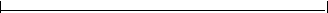 Геофізичний моніторингАтмосфера	Океан	Поверхня	суши	зрічками, озерами, підземні водиГеофізичний моніторингАтмосфера	Океан	Поверхня	суши	зрічками, озерами, підземні водиГеофізичний моніторингБіота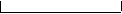 Біологічний КласШкідлива речовинаСередовищеТип програми (рівеньмоніторингу)1Діоксид сірки, завислі частинкиРадіонуклідиПовітряЇжаІ, Р, ФІ, Р2ОзонХлорорганічні сполуки і діоксіни КадмійПовітряБіота, людина Їжа, вода, людинаІ (тропосфера) Ф (стратосфера) І, РІ3Нітрати, нітритиОксиди азотуВода, їжаПовітряІІ4Ртуть СвинецьДіоксид вуглецюЇжа, водаПовітря, їжа ПовітряІ, Р ІФ5Оксид вуглецюВуглеводні нафтиПовітряМорська водаІР, Ф6ФторідиПрісна водаІ7АзбестМиш'якПовітряПитна водаІІ8Мікробіологічні забрудненняРеакціонноспроможні забрудненняЇжаПовітряІ, РІ